МИНИСТЕРСТВО ОБРАЗОВАНИЯ И МОЛОДЕЖНОЙ ПОЛИТИКИ  СВЕРДЛОВСКОЙ ОБЛАСТИГОСУДАРСТВЕННОЕ АВТОНОМНОЕ ПРОФЕССИОНАЛЬНОЕ ОБРАЗОВАТЕЛЬНОЕ УЧРЕЖДЕНИЕ СВЕРДЛОВСКОЙ ОБЛАСТИУРАЛЬСКИЙ ГОСУДАРСТВЕННЫЙ КОЛЛЕДЖ имени И.И. ПОЛЗУНОВА(ГАПОУ СО «УГК им. И.И. Ползунова»)ПРИКАЗ11.08.2022                     							         № 01-07-343 Екатеринбург"О внесении изменений в Перечень товаров, работ, услуг, закупки которых осуществляются у субъектов малого и среднего предпринимательства"Во исполнение требований Постановления Правительства Российской Федерации от 11 декабря 2014 г. N 1352 "Об особенностях участия субъектов малого и среднего предпринимательства в закупках товаров, работ, услуг отдельными видами юридических лиц",  ПРИКАЗЫВАЮ:1. Внести изменения в Перечень товаров, работ, услуг, закупки которых осуществляются у субъектов малого и среднего предпринимательства (далее - Перечень) в части добавления кода ОКПД2: 85.41.99.100 «Услуги по организации отдыха детей и их оздоровления», согласно приложению к настоящему приказу.2. Начальнику кадрово-юридического отдела Акимович О.Г. разместить  Перечень  в единой информационной системе в сфере закупок товаров, работ, услуг  в установленном порядке в течение 4-х (четырех) рабочих дней после его утверждения.3. Руководителю Центра автоматизации данных СПО «Электронный колледж» Соловьевой Ю.П. разместить Перечень на сайте ГАПОУ СО «УГК им. И.И. Ползунова» в информационно-телекоммуникационной сети Интернет в течение 4-х (четырех) рабочих дней после его утверждения.4. Контроль исполнения настоящего приказа оставляю за собой.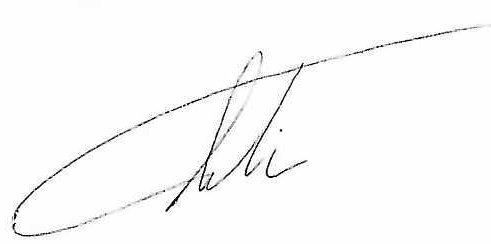             И.о. директора                                                                     И.И. РепинаПриложение: Перечень товаров, работ, услуг, закупки которых осуществляются у субъектов малого и среднего предпринимательстваПриложение
к приказу 
от 11.08.2022 № 01-07-343Перечень
товаров, работ, услуг, закупки которых осуществляются у субъектов малого и среднего предпринимательства №Код по Общероссийскому классификатору продукции по видам экономической деятельности                                (ОКПД 2)  ОК 034-2014 (включая все подгруппы, виды, категории и подкатегории)НаименованиеРаздел СПродукция обрабатывающих производствКласс 13:113.20Ткани текстильные213.92Изделия текстильные готовые (кроме одежды)313.95Материалы нетканые и изделия из них (кроме одежды)Класс 14:414.12Спецодежда514.19Одежда прочая и аксессуарыКласс 15:615.20ОбувьКласс 17:717.12Бумага и картон817.23Принадлежности канцелярские бумажныеКласс 18:918.12Услуги печатные прочиеКласс 20:1020.13Вещества химические неорганические основные прочие1120.14Вещества химические органические основные прочие1220.20Пестициды и агрохимические продукты прочие1320.41Мыло и моющие средства, чистящие и полирующие средства1420.42Средства парфюмерные и косметические1520.59Продукты химические прочие, не включенные в другие группировкиКласс 21:1621.20.10.158Антисептики и дезинфицирующие препараты1721.20.10.252Деконгестанты для системного применения.Класс 22:1822.19Изделия из резины прочие1922.19.60.190Предметы одежды и ее аксессуары из вулканизированной резины, кроме твердой резины (эбонита)2022.19.72.000Покрытия и коврики напольные из вулканизированной резины, кроме пористой2122.21Плиты, листы, трубы и профили пластмассовые2222.21.21.129Трубы полимерные жесткие прочие2322.22Изделия пластмассовые упаковочные2422.22.13.000Коробки, ящики, корзины и аналогичные пластмассовые изделия2522.23.19Изделия пластмассовые строительные, не включенные в другие группировки2622.23.19.000Изделия пластмассовые строительные, не включенные в другие группировки2722.29Изделия пластмассовые прочие2822.29.22.000Плиты, листы пластмассовые самоклеящиеся, прочие2922.29.24.000Части ламп и осветительной арматуры, световых указателей и аналогичных изделий пластмассовые3022.29.26.119Фурнитура и аналогичные пластмассовые изделия, прочиеКласс 253125.71.11.130Лезвия для ножей и ножниц3225.73Инструмент3325.73.30.163Пассатижи3425.73.30.164Острогубцы (кусачки)3525.73.30.234Наборы отверток3625.73.30.299Инструмент слесарно-монтажный прочий, не включенный в другие группировки3725.73.60.190Инструмент прочий, не включенный в другие группировки3825.93Проволока, цепи и пружины3925.93.13.112Решетки, сетки и ограждения из проволоки из черных металлов4025.94Изделия крепежные и винты крепежные4125.94.11.120Шурупы из черных металлов4225.94.11.190Изделия резьбовые из черных металлов прочие, не включенные в другие группировки4325.94.12.120Заклепки из черных металлов (кроме трубчатых или раздвоенных заклепок общего назначения)4425.94.12.190Изделия крепежные нерезьбовые из черных металлов прочие, не включенные в другие группировки4525.99Изделия металлические прочиеКласс 26:4626.2Компьютеры и периферийное оборудование4726.30Оборудование коммуникационное4826.30.30.000Части и комплектующие коммуникационного оборудования4926.30.40.120Части и комплектующие радио- и телевизионной передающей аппаратуры и телевизионных камер5026.40Техника бытовая электронная5126.51Оборудование для измерений, испытаний и навигации5226.51.63.130Счетчики производства или потребления электроэнергии5326.51.70.190Приборы автоматические регулирующие и контрольно-измерительные прочие5426.70Приборы оптические и фотографическое оборудованиеКласс 27:5527.11Электродвигатели, генераторы и трансформаторы5627.11.42.000Трансформаторы прочие мощностью не более 16 кВА5727.12Аппаратура распределительная и регулирующая электрическая5827.12.10.110Выключатели, контакторы и реверсоры переменного тока высокого напряжения (выключатели силовые высоковольтные)5927.12.10.120Разъединители, короткозамыкатели, отделители, заземлители переменного тока высокого напряжения6027.12.22.000Выключатели автоматические на напряжение не более 1 кВ6127.12.23.000Устройства защиты электрических цепей на напряжение не более 1 кВ, не включенные в другие группировки6227.12.24.110Реле управления промежуточные6327.12.24.120Реле напряжения6427.12.24.130Реле времени6527.12.24.140Реле электротепловые токовые6627.12.31.000Панели и прочие комплекты электрической аппаратуры коммутации или защиты на напряжение не более 1 кВ6727.12.40.000Части электрической распределительной или регулирующей аппаратуры6827.20Батареи аккумуляторы6927.31Кабели волоконно-оптические7027.32Провода и кабели электронные и электрические прочие7127.32.13.131Провода силовые для электрических установок7227.32.13.191Кабели монтажные7327.32.13.192Провода монтажные7427.32.13.199Кабели, провода и другие проводники прочие на напряжение до 1 кВ, не включенные в другие группировки7527.32.14.190Проводники электрические на напряжение более 1 кВ прочие, не включенные в другие группировки7627.33Изделия электроустановочные7727.33.11.130Выключатели и переключатели пакетные7827.33.11.140Выключатели и переключатели неавтоматические7927.33.11.150Выключатели и переключатели универсальные, малогабаритные, крестовые, ползунковые, ключи8027.33.12.000Патроны для ламп на напряжение не более 1 кВ8127.33.13.110Разъемы и розетки штепсельные8227.33.13.120Соединители электрические, зажимы контактные, наборы зажимов8327.33.13.130Арматура кабельная8427.33.13.140Контакторы электромагнитные8527.33.13.161Коммутаторы элементные, командоаппараты, контроллеры, переключатели барабанные, пускатели ручные, выключатели разные8627.33.13.162Кнопки управления, кнопочные посты управления, станции, аппараты8727.33.13.163Муфты электромагнитные, электромагниты, отводки электромагнитные, катушки ОДА, блоки, замки, ключи электромагнитные8827.33.13.169Аппараты электрические для управления электротехническими установками прочие, не включенные в другие группировки8927.33.14.000Арматура электроизоляционная из пластмасс9027.40Оборудование электрическое осветительное9127.40.14.000Лампы накаливания прочие, не включенные в другие группировки9227.40.21.120Фонари электрические переносные, работающие от батарей сухих элементов, аккумуляторов, магнето9327.40.23.000Светильники и осветительные устройства неэлектрические9427.51.15Вентиляторы и бытовые вытяжные и приточно-вытяжные шкафы9527.51.15.110Вентиляторы бытовые9627.90.12Изоляторы электрические; изолирующая арматура для электрических машин и оборудования; трубки для электропроводки9727.90.12.110Изоляторы электрические9827.90.12.130Трубки изоляционные для электропроводки9927.90.20.120Приборы световой и звуковой сигнализации электрические10027.90.40.190Оборудование электрическое прочее, не включенное в другие группировкиКласс 28:10128.14.13Арматура запорная для управления процессом (задвижки, краны, клапаны запорные, затворы дисковые и другая арматура)10228.14.13.132Затворы дисковые10328.14.13.141Детали соединительные10428.23Машины офисные и оборудование, кроме компьютеров и периферийного оборудования10528.25Оборудование промышленное холодильное и вентиляционное10628.29Машины и оборудование общего назначения прочие, не включенные в другие группировки10728.99Оборудование специального назначения прочее, не включенное в другие группировкиКласс 29:10829.20.21.129Контейнеры специализированные прочие, не включенные в другие группировкиКласс 30:10930.30.32.120Аппараты летательные прочие с массой пустого снаряженного аппарата не более 2000 кгКласс 31:11031.01Мебель для офисов и предприятий торговли11131.09Мебель прочаяКласс 32:11232.30.16.130Изделия сетевые11332.91.19.190Щетки прочие, не включенные в другие группировки11432.99Изделия готовые прочие, не включенные в другие группировкиКласс 33:11533.12Услуги по ремонту оборудованияРаздел ЕВодоснабжение; водоотведение, услуги по удалению и рекультивации отходовКласс 38:11638.12Отходы опасные; услуги по сбору опасных отходовРаздел FСооружения и строительные работыКласс 42:11742.99.19.142Ограды, заборы металлическиеКласс 43:11843.22Работы по монтажу систем водопровода, канализации, отопления и кондиционирования воздухаРаздел IУслуги гостиничного хозяйства и общественного питанияКласс 56:11956Услуги общественного питанияКласс 61:12063.11.1Услуги по обработке данных, размещению, услуги по предоставлению приложений и прочей инфраструктуры информационных технологий, услуги, связанные с созданием и использованием баз данных и информационных ресурсовКласс 62:12162.02Услуги консультативные, связанные с компьютерной техникойРаздел МУслуги, связанные с научной, инженерно-технической и профессиональной деятельностьюКласс 71:12271.12.12.190Услуги по инженерно-техническому проектированию зданий прочие, не включенные в другие группировки12371.20Услуги в области технических испытаний, исследований, анализа и сертификацииРаздел NУслуги административные и вспомогательныеКласс 80:12480.10Услуги частных охранных служб12580.20Услуги систем обеспечения безопасностиКласс 81:12681Услуги по обслуживанию зданий и территорий12781.21Услуги по общей уборке зданий12885.41.99.100Услуги по организации отдыха детей и их оздоровленияРаздел SУслуги общественных организаций; прочие услуги для населенияКласс 95:12995.11.10.130Услуги по заправке картриджей для принтеровКласс 96:13096.01Услуги по стирке и чистке (в том числе химической) изделий из тканей и меха